HƯỚNG DẪN SOẠN BÀI TẬP ĐỌC LỚP 3CHÚ SẺ VÀ BÔNG HOA BẰNG LĂNGCâu 1 (trang 27 sgk Tiếng Việt 3): Bằng lăng để dành bông hoa cuối cùng cho ai ?Đáp Án:Bằng lăng dành bông hoa cuối cùng cho bé Thơ.Câu 2 (trang 27 sgk Tiếng Việt 3): Vì sao bé Thơ nghĩ là mùa hoa đã qua ?Đáp Án:Bé Thơ nghĩ là mùa hoa bằng lăng đã qua vì bé không nhìn thấy bông hoa bằng lăng cuối cùng nở ở trên cao bị khuất phía trên của cửa sổ.Câu 3 (trang 27 sgk Tiếng Việt 3): Sẻ non đã làm gì để giúp đỡ hai bạn của mình ?Đáp Án:Sẻ non đã đậu lên cành bằng lăng làm cho bông hoa chúc xuống giúp cho bé Thơ nhìn thấy rõ bông hoa.Câu 4 (trang 27 sgk Tiếng Việt 3): Mỗi người bạn của bé Thơ có điều gì tốt ?Đáp Án:Cả hai người bạn là cành bằng lăng và chú sẻ non đều có lòng tốt muốn giúp cho bé Thơ vui.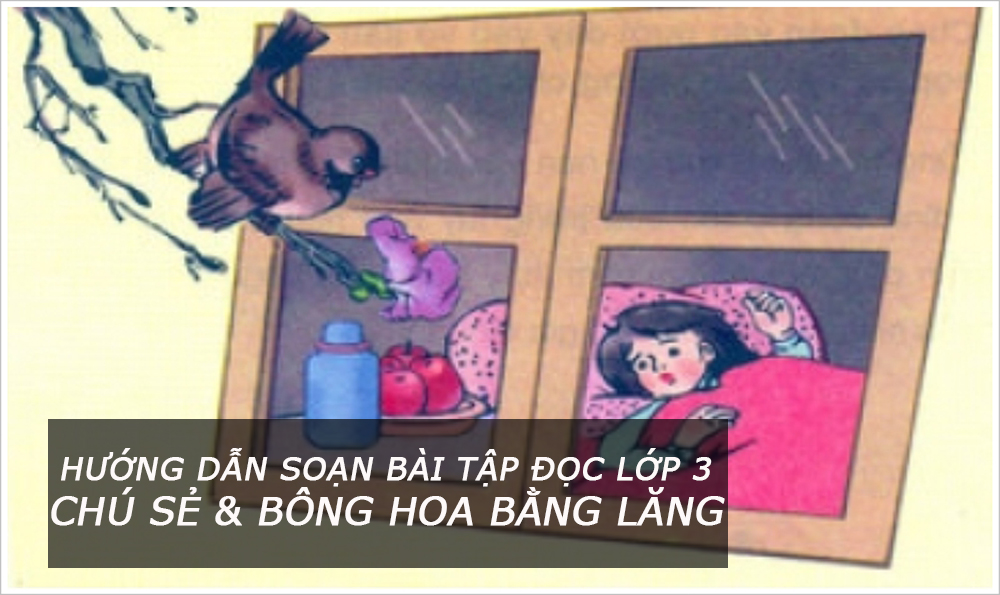 